Ersätt den här testen med namnet på riktlinjen Riktlinje avsedd för Region Örebro län och kommunerna i Örebro länErsätt den här texten med namnet på riktlinjenRiktlinje avsedd för Region Örebro län och kommunerna i Örebro länFörfattad av: xxxxxxxxxxBeslutad av: Chefsgrupp för samverkan social välfärd samt vård och omsorg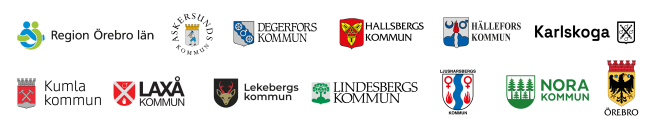 Innehåll1.	Verksamheter som omfattas	42.	Inledning och syfte	43.	Definitioner	44.	Beskrivning – lämplig rubrik här	44.1	Komplettera med underrubriker	45.	Implementering av riktlinjen	46.	Uppföljning	47.	Referenser	48.	Rutiner, checklistor och metoder kopplade till riktlinjen	4Verksamheter som omfattasVilka verksamheter omfattas av riktlinjen?Inledning och syfteHär ges en kort inledning, vem som gett uppdraget och beskrivning av uppdraget. Syftet med riktlinjen. Finns koppling till övergripande överenskommelse?DefinitionerEventuell beskrivning av begrepp som behöver förtydligas eller förklaras.Beskrivning – lämplig rubrik härBeskriv övergripande hur arbetet ska bedrivas, ramarna för vad som ska göras och vad som görs i samverkan.Komplettera med underrubrikerText här…Implementering av riktlinjenBeskriv hur riktlinjen ska implementeras i respektive verksamhet.UppföljningBeskriv hur riktlinjen ska följas upp, när och vem som ansvarar.ReferenserKunskapsunderlag, statistik och andra källor som ligger till grund för arbetssättet.Rutiner, checklistor och metoder kopplade till riktlinjenUppge eventuella detaljerade rutiner, checklistor och metoder kopplade till riktlinjen.